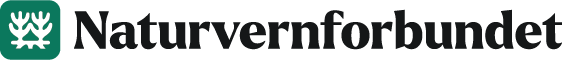 Grunnleggende årshjul for 2024Til inspirasjon og planlegging, med nyttige frister og ideer til aktiviteter for lokal- og fylkeslag. Bruk hjulet til å se om planlagte aktiviteter og prioriteringer i Aktivitetsplanen er fornuftig fordelt gjennom året. Politiske prosesser, høringer, kampanjer, naturgledeturer, kartleggingsturer, treff, vervestands, lokale Broen-arrangement, frokostmøter, filmvisninger etc. kan legges til for mer helhetlig oversikt, og aktiviteter man prioriterer ned kan strykes.JanuarFebruarMarsÅrsmøter lokallagÅrsmøter lokallag13. februar: Kurs for tillitsvalgte: Innføring i skogprosjektetÅrsmøter fylkeslag1. mars: Søknadsfrist aktivitetstilskudd 16. mars: VårryddedagenAprilMaiJuni27. april: Den store klesbyttedagen4. mai: Byryddedagen1. juni: Søknadsfrist aktivitetstilskudd Anbefalt: Sommeravslutning!JuliAugustSeptember29. august: Vassdragstreff i Suldal1. sept: Søknadsfrist aktivitetstilskudd 13.–22. sept. Strandryddeuka21. september: Granryddedagen OktoberNovemberDesember8. oktober: Vardebrenning mot naturødeleggende vindkraftAnbefalt: Landsmøtesamling for fylkets landsmøtedelegater1. nov: Søknadsfrist aktivitetstilskudd 8.–10. november: Naturvernforbundet sitt Landsmøte (delegater velges på årsmøtene)Husk: Planlegg neste årsmøteAnbefalt: Juleavslutning!